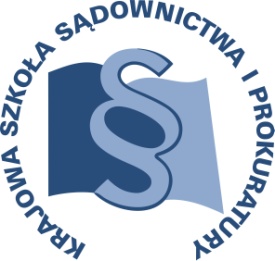 OSU-III-401 – 94/2016				                C3/C/16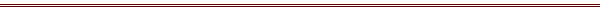 P R O G R A MSZKOLENIA DLA SĘDZIÓW I ASESORÓW SĄDOWYCH ORZEKAJĄCYCH 
W WYDZIAŁACH CYWILNYCH, ASYSTENTÓW WYKONUJĄCYCH CZYNNOŚCI W TYCH WYDZIAŁACH, PROKURATORÓW 
I ASESORÓW ZAJMUJĄCYCH SIĘ SPRAWAMI Z ZAKRESU PRAWA CYWILNEGOTEMAT SZKOLENIA:„Postępowanie nieprocesowe: zniesienie współwłasności, podział majątku wspólnego, dział spadku – wybrane zagadnienia” DATA I MIEJSCE:9 maja 2016 r.				Sąd Apelacyjny w  Katowicach						Al. Wojciecha Korfantego 117/119						40 – 156 Katowice	sala konferencyjnaORGANIZATOR:Krajowa Szkoła Sądownictwa i ProkuraturyOśrodek Szkolenia Ustawicznego i Współpracy MiędzynarodowejKrakowskie Przedmieście 62, 20 - 076 Lublin  tel. 81 440 87 10						fax. 81 440 87 11OSOBY ODPOWIEDZIALNE ZE STRONY ORGANIZATORA:merytorycznie:sędzia Anna Cybulskatel. 81 458 37 57 e-mail: a.cybulska@kssip.gov.plorganizacyjnie:Kinga Leńczuk - Krupatel. 81 458 37 42e-mail: k.krupa@kssip.gov.plWYKŁADOWCY:Wiesław Grajdura - sędzia Sądu Okręgowego w Tarnowie. Wykładowca Krajowej Szkoły Sądownictwa i Prokuratury, a także wieloletni wykładowca na szkoleniach dla sędziów, referendarzy sądowych, adwokatów, radców prawnych i komorników. Autor publikacji z zakresu postępowania cywilnego.Zajęcia prowadzone będą w formie seminarium.PROGRAM SZCZEGÓŁOWYPoniedziałek      9 maja 2016 r.09.00 – 11.15	1. Przedmiot postępowania o dział spadku, podział majątku wspólnego i zniesienie współwłasności:	• jednostki uczestnictwa w otwartych funduszach emerytalnych i funduszach inwestycyjnych;	• prawa członkowskie w spółce cywilnej i spółkach handlowych. 	2. Przedmiot postępowania obciążony ograniczonym prawem rzeczowym.	3. Sposoby ustalenia wartości składników.	Prowadzący – SSO Wiesław Grajdura11.15 – 11.30	przerwa 
11.30 – 13.45	Cd. seminarium Prowadzący – SSO Wiesław Grajdura13.45 – 14.00    	przerwa 
14.00 – 15.30	Cd. seminarium Prowadzący – SSO Wiesław GrajduraProgram szkolenia dostępny jest na Platformie Szkoleniowej KSSiP pod adresem:http://szkolenia.kssip.gov.pl/login/ oraz na stronie internetowej KSSiP pod adresem: www.kssip.gov.plZaświadczenie potwierdzające udział w szkoleniu generowane jest za pośrednictwem Platformy Szkoleniowej KSSiP. Warunkiem uzyskania zaświadczenia jest obecność na szkoleniu oraz uzupełnienie znajdującej się na Platformie Szkoleniowej anonimowej ankiety ewaluacyjnej (znajdującej się pod programem szkolenia) dostępnej w dniach 
od 10 maja 2016 r. do 10 czerwca 2016 r.Po uzupełnieniu ankiety zaświadczenie można pobrać i wydrukować z zakładki 
„moje zaświadczenia”.